Akceptujems objednávku v souladu s ustanovením S 1740 zákona č. 89/2012 Sb. s doplněním podstatné neměnícím podmínky objednávky.Bereme na vědomí a souhlasfme s uveřejněním smlouvy (s hodnotou nad 50 tis Kč) v registru smluv zřízeném podle zák. č. 340/2015 Sb. Podbarvená pole k povinnému vyplnění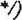 Stránka I Z IPotvrzení objednávky čísloPotvrzení objednávky čísloPotvrzení objednávky čísloPotvrzení objednávky čísloPotvrzení objednávky čísloPotvrzení objednávky čísloPotvrzení objednávky čísloPotvrzení objednávky čísloPotvrzení objednávky čísloPotvrzení objednávky čísloOD19 ..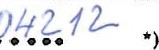 OD19 ..OD19 ..OD19 ..Cena: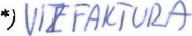 bez DPH (Kč)sazba DPH (0%)sazba DPH (0%)sazba DPH (0%)DPH (Kč)DPH (Kč)s DPH (Kč)Cena:0,000%0,000.000.00Vystavil:Podpis: